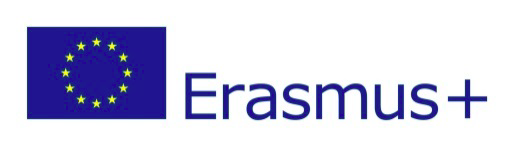 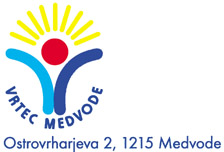 									 Medvode, 10. april  2019PISNO POROČILO KA1- LEARNING MOBILITY OF INDIVIDUALS, BELGIJANa mobilnost v Belgijo v mesto Antwerpen smo odšle Maja Kresnik, Daša Telban Stoiljković in Nataša Rijavec. Mobilnost je potekala od 31. 3. do 4. 4. 2019 vključno s potjo. Mobilnost, oziroma senčenje smo opravile v vrtcu SK DE BIJTJES kleuterschool v Antwerpnu.Področje oziroma cilj naše mobilnosti je bilo pridobiti nova znanja, obogatiti naše praktično delo in nadgraditi izkušnje s področja inkluzije in integracije otrok s posebnimi potrebami.Pred mobilnostjo se je tim srečal dvakrat, kjer smo se dogovorili in razdelili naloge. Kot vodja tima sem poiskala in rezervirala nastanitev in vse transferje, skrbela sem za komunikacijo z vodstvom gostujočega vrtca in vso potrebno dokumetacijo in dokazila. Prvi dan obiska smo v vrtec prišle ob 9.00, kjer nas je sprejela Wendy, učiteljica glasbe. Razkazala nam je vrtec, predstavila vse skupine in nam v pisni obliki dala razpored za vse tri dni. Prvi dan smo sledile skupini 5-6 let starih otrok, drugi dan skupini otrok starih 3-4 let in zadnji dan sta Daša in Maja izvedli gibalno dejavnost v skupini 5-6 let starih otrok.Vrtec De Bijtjes stoji v centru Antwerpna in je brezplačen za starše. Starši večinoma ne delajo in se lahko prilagajajo urniku vrtca. Otroci, ki obiskujejo vrtec prihajajo iz 60 držav sveta in otroke sprejemajo vse leto. Starši otrok so večinoma priseljenci ali begunci, zato je v vrtcu velik poudarek na usvajanju jezika in socialni vključenosti otrok. V tem delu Belgije je nizozemščina uradni jezik. Vrtec obiskujeta tudi dva otroka z motnjami avtističnega spektra.Vrtec odpre svoja vrata ob 8.30 in za večino otrok se zapre ob 15.30. Če kdo potrebuje daljše varstvo, ga zagotovijo za minimalno doplačilo. Ob sredah vrtec zaprejo ob 12.30. V vrtcu je sedem skupin. Otroci so stari od dve do šest let.Njihova dnevna rutina je zanimiva. Zelo malo se ukvarjajo s prehrano in higieno. Starši zjutraj, ko oddajo otroka v skupino pred igralnico razporedijo hrano v vrečkah ali posodicah – podpisano, v velika vedra in sicer za dopoldansko malico je sadje, sendvič je za kosilo in piškoti za popoldansko malico. Glavni dejavnosti potekata okoli 9.00, ko cel vrtec po skupinah dela na utrjevanju jezika (nizozemščine) in popoldne od 13.30 do 15.00, ko imajo vodene dejavnosti glede na načrtovane vsebine. Če se osredotočim na njihovo pedagoško prakso, lahko rečem, da so vsi zaposleni izredno strpni, umirjeni in imajo jasna pravila in stalno rutino, ki otrokom, ki ne razumejo dobro jezika nudijo varnost in občutek sprejetosti in tudi slišanosti. Pri svojem delu vzgojiteljice uporabljajo veliko elementov formativnega spremljanja in elementov Korak za korakom.Zaposleno imajo športno pedagoginjo, ki poleg vadbenih ur s posameznimi skupinami, izvaja tudi individualno pomoč otrokom, ki v svojem kognitivnem in gibalnem razvoju zaostajajo oziroma imajo primankljaje na posameznih področjih razvoja. Program, ki ga uporabljajo pri svojem delu se imenuje Bodymap. Bodymap program je podoben Fit pedagogiki. Ena izmed ključnih komponent Bodymapa je tudi, da ima jasne in sistematično določene cilje, ki so merljivi in otrok ne napreduje na naslednjo stopnjo, če ciljev ne doseže. To pomeni, da vzgojiteljice redno opazujejo in spremljajo napredek vsakega otroka. Tudi njihovo učno okolje je izredno bogato s piktogrami, učnimi plakati, slikami, fotografijami in didaktičnimi pripomočki. Imajo velik nabor kupljenih igrač, nestrukturiranega materiala in umetniških materialov. Posebnost je, da ima vsaka igralnica smart tablo, ki je opremljena s programi, s katerimi izvajajo ali usmerjene dejavnosti z vzgojiteljico ali pa samostojno igro. Table so namizne za individualno delo ali premične prilagojene na velikost otrok. Način dela je v starosti 4-5 let starih otrok nekoliko drugačen. Celo nadstropje je prilagojeno tako, da otroci niso ločeni v dveh skupinah, ampak prosto prehajajo med igralnicami. Vsaka vzgojiteljica pa je zadolžena za 10 otrok, ki jih opazuje in spremlja skozi šolsko leto. Vse zapiske in opažanja si predajo ob koncu šolskega leta in točno vedo, kje otrok potrebuje vzpodbudo in podporo, da bo napredoval. Glavni poudarki, ki sem jih opazila so, da vzgojiteljice govorijo tiho in se trudijo s pravilno in nazorno izgovorajavo, posledično tudi otroci niso glasni, dejavnosti in prehodi potekajo zelo umirjeno. Na igrišču vzgojiteljice ne kličejo otrok, da se zberejo in grejo nazaj v igralnico, vendar začnejo samo ploskati in skupina otrok se zbere. Ko imajo otroci prosto igro, se samostojno razvrščajo po kotičkih, s tem, da se prej označijo s svojim znakom v katerem kotičku se bo igral. Otroci samostojno označujejo opravljene naloge za določen tematski sklop na plakatu. Organizacija in opremljenost prostorov je urejena tako, da otroci veliko prehajajo med igralnicami ali hodniki. Izredno pomembno se mi zdi, da je popoldansko delo od 13.30 do 15.00 tako vsebinsko pomembno in aktivno.Kaj bi lahko implementirali v naše delo? Zgoraj navedene poudarke zagotovo, z Majo in Dašo smo se že pogovarjale kaj bi lahko poskusile najprej na ravni svoje skupine in nato na ravni enote izpeljati ali postopoma uvesti v naše delo. Literatura:https://www.bodymap.be/ontwikkelingslab/visie-bodymap-kleuterschool/https://www.sclera.be/en/vzw/homeSicer pa je bila celotna pot zanimiva in poučna izkušnja. Sodelovanje z Majo in Dašo je bilo odlično. Njuna zainteresiranost, radovednost, raziskovanje in odgovornost do celotne poti je bila vsestranska. V prihodnje vsakemu priporočam to obliko mobilnosti, ker se mi zdi enkratna priložnost, da spoznaš sebe, kolegice, pridobiš nove ideje, znanja in potrditev da delamo dobro in kaj bi lahko še izboljšali.Hvala, da sem lahko sodelovala v tej zgodbi.															Nataša Rijavec		